Allen Moghanloo206-88 RedPath Ave, Toronto, ON, M4S 2J8, Canada                Ph: 010-3040-6601E-mail: sincer2007@yahoo.ca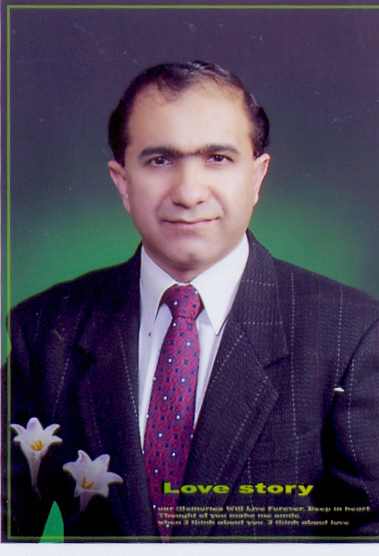 Professional ProfileEager to bring kindergarten and elementary students into the twenty-first century using a unique combination of education experience coupled with ten years’ business background in computer systems management.Hold Bachelor Degree From Trinity International UniversityTESOL  Teaching CertificateKey QualificationsCertified in Kindergarten and Elementary and Business EducationPlan and instruct each subject area using wide variety of teaching aids, motivational and implementation strategies to engage students in active learning.Incorporate learning modality principles into classroom and individual instruction. Develop and conduct inter-grade activities. Utilize Heath automated math management system.Implement technological approaches to subject material. Research educational resources on the Internet. Assist with information retrieval.EmploymentProfessional Development in EducationPagoda Private School January 2008 to July 2008 in Ssangmun, Taught conversation and reading practice and writing to the elementary students from level 3~5.  GNB Private Academy in Seoul Mokdong, taught conversation to elementary students from grade 1~5 from 2007 to 2008.Boston Academy in Deajeon, Winter 2006 ~ 2007.
Taught young children using a variety of instructional methods including cooperative learning and use of learning centers. Planned several learning centers as well as instructional games/aids. Planned and supervised a field trip. Created and wrote newsletter for parents to keep them updated on class events and the progress of their child.TUTOR / INSTUCTOR    Pert Logan Elementary School, Canada. 2005 ~ 2006
Tutored elementary school students in all subject areas. Specialized in increasing reading & writing ability.Professional AffiliationsInternational Reading AssociationAssociation for Supervision and Curriculum DevelopmentSCHOOL RELATED INTERESTS   Interested in participating in team teaching, grade level curriculum writing, and drug abuse resistance programming. Plan to utilize multicultural approaches and resources in the classroom.OthersTraveled to most Asian and European countries & able to communicate in other languages as well. 